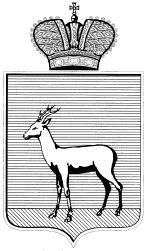 АДМИНИСТРАЦИЯ КИРОВСКОГО ВНУТРИГОРОДСКОГО РАЙОНАГОРОДСКОГО ОКРУГА САМАРА ПОСТАНОВЛЕНИЕ                                                                 ____________________№____________________О внесении изменений в муниципальную программу Кировского внутригородского района городского округа Самара «Благоустройство территории Кировского внутригородского района городского округа Самара («Комфортная городская среда»)» на 2022-2025 годы, утвержденную постановлением Администрации Кировского внутригородского районагородского округа Самара от 25.02.2022 № 8О внесении изменений в муниципальную программу Кировского внутригородского района городского округа Самара «Благоустройство территории Кировского внутригородского района городского округа Самара («Комфортная городская среда»)» на 2022-2025 годы, утвержденную постановлением Администрации Кировского внутригородского районагородского округа Самара от 25.02.2022 № 8О внесении изменений в муниципальную программу Кировского внутригородского района городского округа Самара «Благоустройство территории Кировского внутригородского района городского округа Самара («Комфортная городская среда»)» на 2022-2025 годы, утвержденную постановлением Администрации Кировского внутригородского районагородского округа Самара от 25.02.2022 № 8В целях корректировки муниципальной программы Кировского внутригородского района городского округа Самара «Благоустройство территории Кировского внутригородского района городского округа Самара («Комфортная городская среда»)» на 2018 - 2025 годы», утвержденной постановлением Администрации Кировского внутригородского района городского округа Самара от 25.02.2022 № 8 (далее - Программа), в части адресного перечня территорий, подлежащих благоустройству в 2023 году,                   перечня показателей (индикаторов) и объёмов бюджетных ассигнований муниципальной программы, характеризующих ежегодный ход и итоги реализации муниципальной программы,постановляю:Внести в Программу следующие изменения:1.1. В паспорте Программы раздел «Объёмы бюджетных ассигнований муниципальной программы» изложить в следующей редакции:«».1.2. Таблицу № 1 «Перечень показателей (индикаторов), характеризующих ежегодный ход и итоги реализации муниципальной программы» в разделе 3 Программы «Перечень показателей (индикаторов), характеризующих ежегодный ход и итоги реализации программы» изложить в редакции согласно приложению № 1 к настоящему Постановлению.1.3. Таблицу № 2 «Перечень мероприятий муниципальной программы»            в разделе 4 Программы «Перечень мероприятий программы» изложить                     в редакции согласно приложению № 2 к настоящему Постановлению.1.4. Раздел 5 Программы «Обоснование ресурсного обеспечения программы» изложить в следующей редакции:«Общий объем финансирования мероприятий муниципальной программы составит 160 969,68 тысяч рублей, в том числе из средств бюджета Кировского внутригородского района городского округа Самара – 15 531,48 тысяч рублей, из средств бюджета городского округа Самара – 145 438,2 тысяч рублей.».1.5. Приложение № 3 к Программе «Адресный перечень территорий, подлежащих благоустройству в 2023 году» изложить в редакции согласно приложению № 3 к настоящему Постановлению.2. Настоящее постановление подлежит официальному опубликованию                         в течение 10 (десяти дней) со дня принятия, вступает в силу со дня                            его официального опубликования и распространяет свое действие                                     на правоотношения, возникшие с 01.06.2023.3. Контроль за выполнением настоящего постановления возложить                            на заместителя главы Кировского внутригородского района городского округа Самара В.В.Ротерса.В целях корректировки муниципальной программы Кировского внутригородского района городского округа Самара «Благоустройство территории Кировского внутригородского района городского округа Самара («Комфортная городская среда»)» на 2018 - 2025 годы», утвержденной постановлением Администрации Кировского внутригородского района городского округа Самара от 25.02.2022 № 8 (далее - Программа), в части адресного перечня территорий, подлежащих благоустройству в 2023 году,                   перечня показателей (индикаторов) и объёмов бюджетных ассигнований муниципальной программы, характеризующих ежегодный ход и итоги реализации муниципальной программы,постановляю:Внести в Программу следующие изменения:1.1. В паспорте Программы раздел «Объёмы бюджетных ассигнований муниципальной программы» изложить в следующей редакции:«».1.2. Таблицу № 1 «Перечень показателей (индикаторов), характеризующих ежегодный ход и итоги реализации муниципальной программы» в разделе 3 Программы «Перечень показателей (индикаторов), характеризующих ежегодный ход и итоги реализации программы» изложить в редакции согласно приложению № 1 к настоящему Постановлению.1.3. Таблицу № 2 «Перечень мероприятий муниципальной программы»            в разделе 4 Программы «Перечень мероприятий программы» изложить                     в редакции согласно приложению № 2 к настоящему Постановлению.1.4. Раздел 5 Программы «Обоснование ресурсного обеспечения программы» изложить в следующей редакции:«Общий объем финансирования мероприятий муниципальной программы составит 160 969,68 тысяч рублей, в том числе из средств бюджета Кировского внутригородского района городского округа Самара – 15 531,48 тысяч рублей, из средств бюджета городского округа Самара – 145 438,2 тысяч рублей.».1.5. Приложение № 3 к Программе «Адресный перечень территорий, подлежащих благоустройству в 2023 году» изложить в редакции согласно приложению № 3 к настоящему Постановлению.2. Настоящее постановление подлежит официальному опубликованию                         в течение 10 (десяти дней) со дня принятия, вступает в силу со дня                            его официального опубликования и распространяет свое действие                                     на правоотношения, возникшие с 01.06.2023.3. Контроль за выполнением настоящего постановления возложить                            на заместителя главы Кировского внутригородского района городского округа Самара В.В.Ротерса.Глава Кировского внутригородского районагородского округа СамараИ.А.Рудаков